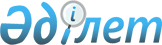 О внесении изменений и дополнений в решение Алгинского районного маслихата от 4 января 2019 года № 228 "Об утверждении бюджета города Алга на 2019-2021 годы"Решение Алгинского районного маслихата Актюбинской области от 30 мая 2019 года № 272. Зарегистрировано Департаментом юстиции Актюбинской области 6 июня 2019 года № 6231
      В соответствии с пунктом 2 статьи 9-1 и статьи 104 "Бюджетного кодекса Республики Казахстан" от 4 декабря 2008 года и статьей 6 Закона Республики Казахстан от 23 января 2001 года "О местном государственном управлении и самоуправлении в Республике Казахстан", Алгинский районный маслихат РЕШИЛ:
      1. Внести в решение Алгинского районного маслихата от 4 января 2019 года № 228 "Об утверждении бюджета города Алга на 2019-2021 годы" (зарегистрированное в реестре государственной регистрации нормативных правовых актов № 3-3-195, опубликованное 24 января 2019 года в эталонном контрольном банке нормативных правовых актов Республики Казахстан в электронном виде) следующие изменения и дополнения:
      в пункте 1:
      в подпункте 1):
      доходы - цифры "507 220" заменить цифрами "540 351";
      в том числе:
      поступления трансфертов-цифры "441 616" заменить цифрами "474 747";
      в подпункте 2):
      затраты - цифры "520 498,7" заменить цифрами "553 629,7";
      в пункте 5:
      абзац второй изложить в следующей редакции:
      "на повышение заработной платы отдельных категорий гражданских служащих, работников организаций, содержащихся за счет средств государственного бюджета, работников казенных предприятий – 56 466 тысяч тенге";
      и дополнить абзацами следующего содержания:
      "на повышение заработной платы отдельных категорий административных государственных служащих – 1 675 тысяч тенге";
      в пункте 7:
      в абзаце втором:
      цифры "31 500" заменить цифрами "34 500";
      и дополнить абзацами следующего содержания:
      "на реализацию государственного образовательного заказа в дошкольных организациях образования – 1 905 тысяч тенге".
      2. Приложение 1 к указанному решению изложить в новой редакции согласно приложению к настоящему решению.
      3. Государственному учреждению "Аппарат Алгинского районного маслихата" в установленном законодательством порядке обеспечить:
      1) государственную регистрацию настоящего решения в Департаменте юстиции Актюбинской области;
      2) направление настоящего решения на официальное опубликование в Эталонном контрольном банке нормативных правовых актов Республики Казахстан в электронном виде;
      3) размещение настоящего решения на интернет – ресурсе Алгинского районного маслихата.
      4. Настоящее решение вводится в действие с 1 января 2019 года. Бюджет города Алга на 2019 год
					© 2012. РГП на ПХВ «Институт законодательства и правовой информации Республики Казахстан» Министерства юстиции Республики Казахстан
				
      Председатель сессии маслихата 

А. Жиенбаев

      Секретарь районного маслихата 

Б. Жумабаев
Приложениек решению Алгинского районного маслихатаот "30" мая 2019 года № 272Приложение № 1к решению Алгинского районного маслихатаот "4" января 2019 года № 228
Категория
Класс 
Подкласс
Наименование
Наименование
Сумма (тысяч тенге)
1
2
3
4
4
5
I. Доходы
I. Доходы
540351
1
Налоговые поступления
Налоговые поступления
65604
01
Подоходный налог
Подоходный налог
35400
2
Индивидуальный подоходный налог
Индивидуальный подоходный налог
35400
04
Налоги на собственность
Налоги на собственность
30204
1
Налоги на имущество
Налоги на имущество
1098
3
Земельный налог
Земельный налог
1365
4
Налог на транспортные средства
Налог на транспортные средства
27741
4
Поступления трансфертов
Поступления трансфертов
474747
02
Трансферты из вышестоящих органов государственного управления
Трансферты из вышестоящих органов государственного управления
474747
3
Трансферты из районного (города областного значения) бюджета
Трансферты из районного (города областного значения) бюджета
474747
Функциональная группа
Функциональная подгруппа
Администратор бюджетных программ
Программа
Наименование
сумма (тысяч тенге)
1
2
3
4
5
6
II. Затраты
553629,7
01
Государственные услуги общего характера
88295
1
Представительные, исполнительные и другие органы, выполняющие общие функции государственного управления
88295
124
Аппарат акима города районного значения, села, поселка, сельского округа
88295
001
Услуги по обеспечению деятельности акима города районного значения, села, поселка, сельского округа
87960
022
Капитальные расходы государственного органа
335
04
Образование
246503
1
Дошкольное воспитание и обучение
246503
124
Аппарат акима города районного значения, села, поселка, сельского округа
246503
004
Дошкольное воспитание и обучение и организация медицинского обслуживания в организациях дошкольного воспитания и обучения
224146
041
Реализация государственного образовательного заказа в дошкольных организациях образования
22357
07
Жилищно-коммунальное хозяйство
37340,1
3
Благоустройство населенных пунктов
37340,1
124
Аппарат акима города районного значения, села, поселка, сельского округа
37340,1
008
Освещение улиц в населенных пунктов
12999
009
Обеспечение санитарии населенных пунктов
3600
011
Благоустройство и озеленение населенных пунктов
20741,1
12
Транспорт и коммуникации
178776
1
Автомобильный транспорт
178776
124
Аппарат акима города районного значения, села, поселка, сельского округа
178776
013
Обеспечение функционирования автомобильных дорог в городах районного значения, поселка, села, сельского округа
5000
045
Капитальный и средний ремонт автомобильных дорог в городах районного значения, селах, поселках, сельских округах
173776
15
Трансферты
2715,6
1
Трансферты
2715,6
124
Аппарат акима города районного значения, села, поселка, сельского округа
2715,6
048
Возврат неиспользованных (недоиспользованных) целевых трансфертов
2715,6
III.Чистое бюджетное кредитование
0
IV. Сальдо по операциям с финансовыми активами
0
Приобретение финансовых активов
0
V. Дефицит (профицит) бюджета
-13278,7
VI. Финансирование дефицита (использование профицита) бюджета
13278,7
Поступление займов
0
Внутренние государственные займы
0
Договора займа
0
Погашение займов
0
Погашение займов
0
8
Используемые остатки бюджетных средств
13278,7
01
Остатки бюджетных средств
13278,7
1
Свободные остатки бюджетных средств
13278,7
01
Свободные остатки бюджетных средств
13278,7